        firma SVOBODA – Lučice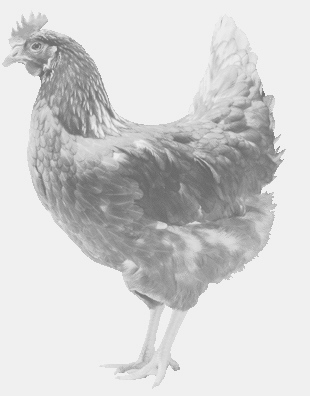 drůbežárna Vadín, Mírovka 569489358, 777989857CHOVNÉ KUŘICEBarva červená a černáStáří:    15     týdnůCena:   190,- Kč/kusČtvrtek 18. srpna 2022  V 12.25 h – Znětíneku autobus. zastávkyDoporučujeme objednat: 569 489 358svoboda.lucice@seznam.cz